** EINSCHULUNG DER KLASSEN 1A UND 1B **Eine „zauberhafte“ Einschulungsfeier an der Grundschule GeisingenIm wahrsten Sinne des Wortes erlebten die 33 Erstklässler und ihre Familien eine „zauberhafte“ Einschulungsfeier. Nach einer kurzen Begrüßung durch die Schulleiterin Frau Lutsch wurde ein Film gezeigt, der von unseren Schulkindern am Ende des letzten Schuljahres extra für die Erstklässler gedreht wurde. Darin wurde unsere Schule in allen Facetten vorgestellt. Als Frau Lutsch danach wieder auf die Bühne kam, hatte sie einen Umhang an und einen großen Zauberhut auf dem Kopf. Schließlich fehlt jetzt nur noch die Verwandlung, dass aus „Vorschul- Kindern“ Schulkinder werden. Da die ersten Zaubersprüche keine Verwandlung herbeiführten, musste schließlich noch ein Zaubertrank gebraut werden. Wichtige Zutaten, die alle Erstklässler brauchen, kamen in den großen Topf hinein: Neugier, Durchhaltevermögen, Mut, Freude ... und schließlich kam nach einigem Funkeln und blitzen ein Zaubertrank für jedes Kind heraus.  Pfarrer Buhl sprach dann noch einen Segen und nach dem gemeinsamen Segenslied war es dann endlich soweit: die erst Schulstunde für die Erstklässler begann. Während die Kinder im Klassenzimmer ihre erste Schulstunde erlebten, fand vor der Stadthalle ein Sektempfang für die Familien statt, der von den Eltern der Klasse 3 a/b ausgerichtet wurde.  Nicht nur unseren Erstklässlern, sondern allen unseren Schulkindern wünschen wir ein ganz zauberhaftes Schuljahr bei uns.Eure Angela Lutsch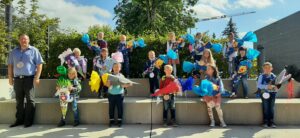 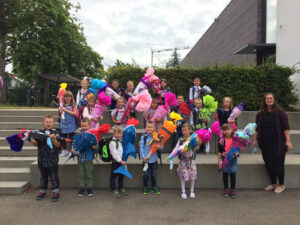 